Redeemer Lutheran Church and School2450 SE Ocean Boulevard,  Stuart, FL 34996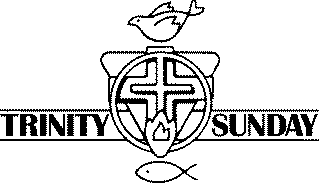  (772) 286-0911 (church), (772) 286-0932 (school) E-mail address: church@redeemerstuart.comWebsite: www.redeemerstuart.comWelcome to worship with the Redeemer family on Sunday, June 16! We are glad you are here. In ministry since 1955, Redeemer is a Christ-centered church “reaching out into our community to do what’s best for our community” by sharing God’s love. If you would like to know more about our church and school, we would like to meet you. Please take a moment to fill in the attendance/prayer card located in the pew rack and hand it to an usher. If children become restless during worship, you are welcome to use the parent’s room, located in the narthex. Children’s quiet bags for use during church services are available by the rear sanctuary door. A family restroom is located in the parent’s room in the narthex. Gluten-free communion wafers are available; please tell a pastor if you require one. 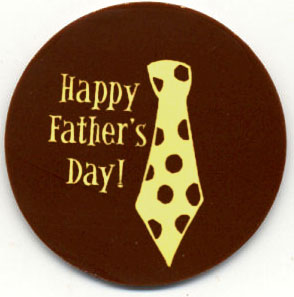 Blessed Father’s Day to all our dads!Sunday Bible class meets 9:45-10:45 a.m. as follows: Adult Bible class led by Pastor Dave “Psalms” meets in Albracht HallAdult Bible class led by Pastor Kevin meets in the sanctuaryDedication today. Displayed around the sanctuary today are handiworks of our knitting and crocheting group, whose work will bless assisted living facilities, nursing homes, hospitals, the homeless, and more from Hobe Sound to Fort Pierce. As we dedicate the items today for His service, please remember to pray for the recipients and their families.Our gracious Lord called Windy Roehl home to heaven on May 8. A service will be held at the South Florida National Cemetery in Lake Worth at 11:00 a.m., June 25. Blessed are those who die in the Lord! Usher Help Needed: We do not have anyone scheduled to serve as usher at the 8:30 service, Sunday, June 23. If you are able to assist, please contact Kristen in the church office (church@redeemerstuart.com or 772-286-0911). Thank you.New Location:  On Sunday, June 30, The Gathering Place, Redeemer’s mission plant, will have its first worship service in their new facility, the Community Room at Council on Aging of Port St. Lucie Inc., 2501 SW Bayshore Blvd., Port St. Lucie. They are using June, July, and August to work out the logistics before beginning weekly worship service on Sunday, September 1. This will be their first service not held in Pastor Jim's house. Service begins at 10:00 a.m., and fellowship will follow. PLEASE feel free to bring a friend.Summer Women’s Bible Study: Jennifer Rothschild’s Psalm 23: The Shepherd with Me. This Bible study continues Wednesdays at 7:00 p.m. in Albracht Hall. Contact Jill Albers (772-692-5107) or Crislyn Grubb (772-225-8090) for more information. Middle/High School Youth Bible studies and activities are the following Sundays: June 23 and 30, 5:00 – 6:30 p.m. in the Conference Room. Bring $5 for dinner, and bring your friends! Contact Jeff Banks (863-370-5362) for more information.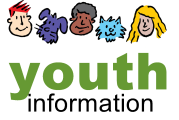 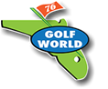 Youth: Unlimited Attractions at 76 Golf World, Friday, June 28, at 6:00 p.m. Bring $20, a friend (or 7) and money for food. Contact Jeff Banks (863-370-5362) for more information. 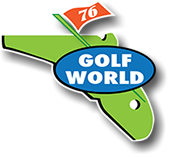 Our Altar Robes are in need of laundering. If you are able to take a few robes home to wash them, please stop by the office Monday- Friday, 8:00 a.m. - 4:00 p.m. to pick them up. Please remember that some of our members are highly asthmatic. Please consider this as you apply perfumes and colognes before attending worship.WOW and The Gathering Place are collecting school supplies for Windmill Point Elementary for the 2019-2020 school year. The following items are needed: tissues, 24-count crayons, dry erase markers, #2 pencils, colored pencils, copy paper, wide-ruled notebook paper, composition notebooks, pocket folders with prongs, glue sticks, wet wipes, tissues, and any size Ziploc bags. Please bring supplies to the church office or leave them in the rear of the sanctuary by Sunday, August 4. 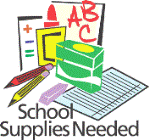 Cold in the Sanctuary? There is a rack in the back with fleece blankets for you to use while you’re here. Please return them before you leave so others may also use them. If you are able to take them home to launder them, please contact Kristen in the church office (772-286-0911). Off to college? Please notify the church office of your college address as soon as you know it so we can stay in touch and keep you up to date on Redeemer happenings and activities. Drop us a note (church@redeemerstuart.com) or call us (772-286-0911). 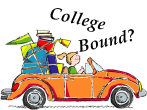 Scripture for Seniors will continue through the summer months Wednesdays, 10:00-11:00 a.m. in the Conference Room. You are invited to join this happy group as they adventure throught the life and ministry of St. Paul and discover new information about the first 300 years of the Christian Church.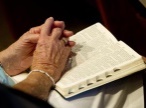 Please join the Redeemer Book Club for a discussion of Dietrich Bonhoffer’s The Cost of Discipleship. This book tells what following Jesus is all about. Feel free to join us even if you haven’t read the book, just be ready to chat and enjoy Christian fellowship! Join us Sunday, June 30, at 7:00 p.m. at Panera on U.S. 1 in Jensen Beach. Hope to see you there, and God bless!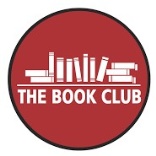 Altar Guild Needs You! With traveling and vacations this summer, we are short help to prepare the sanctuary for worship. Are you able to volunteer one or two weeks this summer? Please contact Debbie Fowler (772-486-1669) to say you’ll help!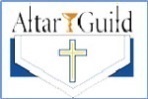 Tech Team Opportunities: We are in need of additional helpers to run the camera and the projection screen for both services. Contact Steve Sumners (772-201-8300) or Russ Reaver (772-216-4630) if you are interested. Training will be provided. Thanks for serving!Redeemer’s Soup Kitchen needs cooks. You would plan and prepare a meal for approximately 100 people once a month. You can do your own shopping, or we’ll do it for you! Contact Jerry Felton (772-692-2729) for information or to say you’ll help! 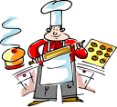 The Fellowship Team is seeking volunteers to join the team and assist with serving during the fellowship hour between services. If you’re interested contact Barbara Gendron (772-485-0529) or Laurie Lineberger (772-341-7202).Pinochle Fellowship will not meet this summer. It will resume in September. Have any old Bibles or flags? Don’t know what to do with them? Bring them to the church office, and we’ll help! We have contracted with Martin Funeral Home to burn the Bibles and flags properly. Contact Kristen (772-286-0911) with questions.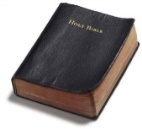 Coke Rewards Still Being Collected: Please bring any Coca-Cola reward codes to the church or school office. We’ll redeem them for tuition assistance through our educational assistance fund.Thank you to those who participate in the AmazonSmile program to benefit Redeemer. So far Redeemer has received a total of $1.923.14 from AmazonSmile! When you do your shopping through AmazonSmile, Amazon donates 0.5% of the purchase price to Redeemer Lutheran Church. Use the link http://smile.amazon.com/ch/59-1273436 and support us every time you shop. Better yet, buy Scrip cards and doubly support Redeemer! 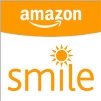 Did You Know: Redeemer’s early services are available at www.redeemerstuart.com. Click on the “church” link and then the picture that says “Sermons online, click here to listen.” You will be directed to Redeemer’s YouTube channel and can view any of the archived videos. Please subscribe to the channel (red button at top right) at no cost to you! Subscription to the channel helps our internet reach and allows you to be notified when new videos are posted.     In Our Prayers    Hospitalized, Ill, or Special Requests:Pastor Jim Weist and The Gathering Place Military men & women & their familiesRev. David McCarthy, serving in Kuwait Joe Nehring, seminarianKaren Scherer, on lung transplant listTessa Truett, 3-yearold, heart surgeryBusinesses: Hair Rock Café, Birds on Safari, Lookout Auto SalesHomebound or in Nursing Homes:Charlene Bradley, Phyllis Brown, Lee Dirr, John Dyer, Helen Ganrude, Karl Hank, Don Jares, David & Carolyn Marion, Rita Schultz, Peter Topalian, S.J. & Pat Vallery    Our Christian Stewardship    Sunday, June 9		Worship attendance: 313Worship offering: $10,415.00		Tuition: $5,853.58      In His Service    Senior Pastor: David P. AlbersAssociate Pastors: Kevin Ray, James Weist (The Gathering Place), Stan Allen (SMP)Pastor Emeritus: David Mueller Deacon: Joe LamoureuxPrincipal: James Essig Director of Music/Organist: Joy BeachLectors: (8:30) Brad Jeske (11:00) Debbie FowlerLay Assistants: (8:30) Lori Barger, Steve Young, Jerry Schaumburg, Pastor Stan Allen (11:00) Katherine Ward, Bert Dombrowsky, Betty Wyman, Stan Allen Crucifers: (8:30) Harrison MacDonald (11:00) Noah NiemeyerAcolytes: (8:30) Meghan Cochran, Layla Geist (11:00) Jordan Niemeyer, Jeremiah Shepard Head Ushers: (8:30) Michael Hellyer (11:00) Dick Lineberger Ushers: (8:30) Jim & Patricia Behm, John Ford (11:00) Cathy Mitsch, Willis MilnerGreeters: (8:30) Linda Young (front), Pat Gebhardt (west) (11:00) Jane Bush (front), Walt & Sarah Ahles (west)Altar Guild: Debbie Robinson, Jean Parks, Ann Panhorst, Jennifer Hughes Counters: Richard Davis, Kathleen Fleming, Pam MacCormack, Jenny Norman, Karen SchererSound/Lighting/Projection: Emily Allen, Robert Beach, Jessica Cochran, Bill Erdman, Darrell Evans, Scott Niebling, Gary Oldehoff, Russ Reaver, Skyler Scherer, Steve Sumners, Hans VanDerlip    This Week at Redeemer    Trinity Sunday, June 16, 2019Worship with communion (S)	8:30 & 11:00 a.m.Fellowship & Bible Classes	9:45 a.m.AA (CR)	6:00 p.m.Monday, June 17	AA (AH)	12:00 p.m.Tuesday, June 18	Men’s Bible Study (Morning Glory Café)	7:00 a.m.	Quilters (AH)	9:00 a.m.Wednesday, June 19	Scripture for Seniors (CR)	10:00 a.m.	AA (AH)	12:00 p.m.Thursday, June 20	His Servants’ Place – Soup Kitchen	5:00 p.m.Friday, June 21Al-Anon (AH) 	10:30 a.m.